2024 HISPANIC FESTIVAL/FESTIVAL HISPANO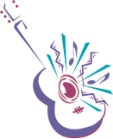 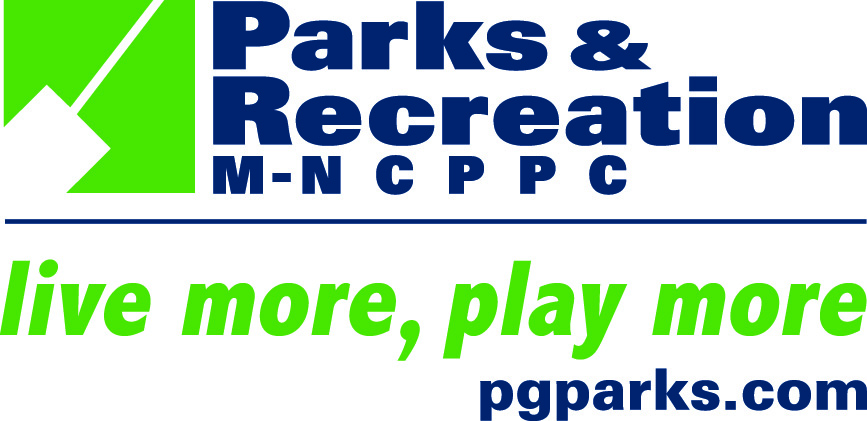 Artisans/Commercial Vendor Application/ Solicitud de Artesanos y Vendedores ComercialesVendor Name/Nombre del Artesano o Vendedor: 								Address/Dirección:												                            Telephone/Teléfono: (Cell)			     Email/correo electrónico______________________________Signature/Firma: ______________________________________________Description of items for sale (required). Include photos or pictures of items/Descripción y precios de los artículos a la venta, incluya fotos o fotocopias:(requerido)ARTISAN VENDOR CHECKLIST/LISTA DE RECORDATORIO PARA ARTESANOSVendor fee (select one box)/Seleccione el precio (solo uno):    _____Handmade Craft Vendor/Artesanías Manuales:		  $60.00 Resident/Residente PG/MC								  $78.00 Non-Resident/No Residente de PG/MC_____Novelties/Commercial Vendor/Vendedor Comercial	 $200.00 Resident/Residente PG/MC								 $260.00  Non-Resident/No Residente de PG/MC								 $200.00 Deposit/depósito______Independent Consultant Vendor/	Vendedor Consultor	 $100.00 Resident/Residente PG/MC			Independiente						 $130.00  Non-Resident/No Residente de PG/MC								 $25.00 Deposit/depósito/ PG/MC______________________________________________________________________________________________All items below must be turned in with application:______Arts and Crafts Registration Form/RegistracIón		_____	Copy of Driver’s License/Copia de la 									licencia de conducir______Acknowledgement of Arts and Crafts Rules and Reg/	______  Photos with prices**/Fotos y preciosReconocimiento de Regulaciones de Artesanos				photos of all ítems being sold must be attached/        								             Se deben adjuntar fotos de todos artículos	______Liability Waiver/Forma de Relevo de Responsabilidad			**Photos of all items with prices required, no application accepted without them/ Fotos con precios son requeridos ninguna aplicación será aceptada sin ellosITEM (s) / Artículo (s)PRICE (s) / Precio(s)